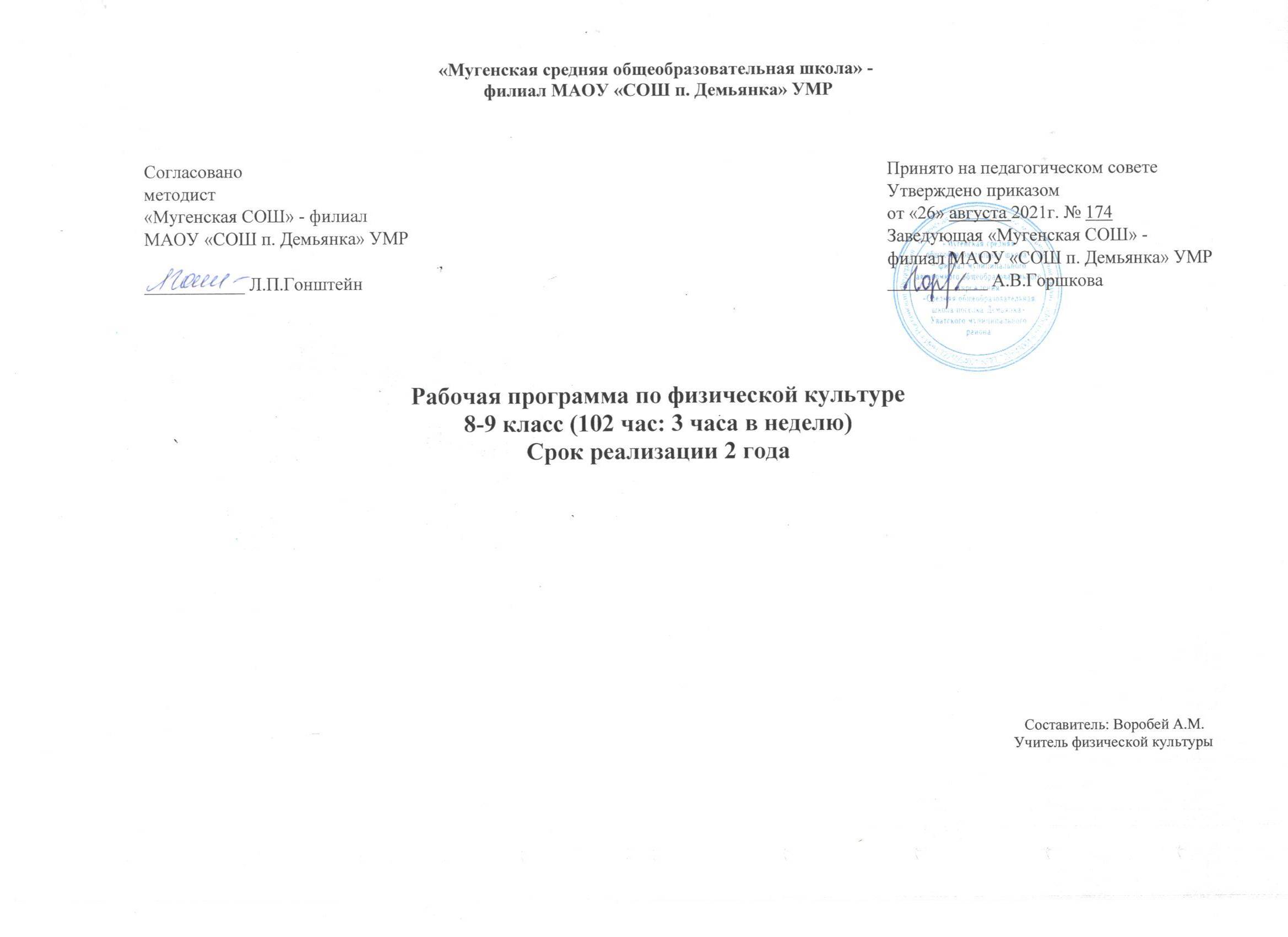 ПОЯСНИТЕЛЬНАЯ ЗАПИСКА Рабочая программа по Физической культуре 8-9 класс  составлена на основании следующих документов:Федеральный закон от 29.12.2012 №273-ФЗ  «Об образовании в Российской Федерации»; Федерального государственного образовательного стандарта основного общего образования, утверждённого приказом Министерства образования и науки Российской Федерации от 17 декабря . № 1897;    Приказ от 9 марта . N 1312 «Об утверждении Федерального базисного учебного плана и примерных учебных планов для образовательных учреждений Российской Федерации, реализующих программы общего образования»Федеральный перечень учебников, рекомендуемых к использованию при реализации имеющих государственную аккредитацию образовательных программ начального общего, основного общего и среднего общего образования, утвержденный приказом Министерства образования и науки Российской Федерации от 31.03.2014 №253 Положения «О рабочей программе учебных предметов», утвержденного приказом от 13.02.2014 №31ОД «Комплексная программа физического воспитания учащихся 1 -11 классов», В.И. Лях А.А.Зданевич Москва «Просвещение»  .,Целью физического воспитания в школе является содействие всестороннему развитию личности посредством формирования физической культуры.  ОСНОВНОЕ  ОБЩЕЕ ОБРАЗОВАНИЕИзучение физической культуры на уровне основного общего образования направлено на достижение следующих  целей:развитие основных физических качеств и способностей, укрепление здоровья, расширение функциональных возможностей организма;формирование культуры движений, обогащение двигательного опыта физическими упражнениями с общеразвивающей и корригирующей направленностью; приобретение навыков в физкультурно-оздоровительной и спортивно-оздоровительной деятельности;воспитание устойчивых интересов и положительного эмоционально-ценностного отношения к физкультурно-оздоровительной и спортивно-оздоровительной деятельности;освоение знаний о физической культуре и спорте, их истории и современном развитии, роли в формировании здорового образа жизни. Достижение цели физического воспитания обеспечивается решением следующих основных задач, направлены на:--содействие гармоничному физическому развитию, закрепление навыков правильной осанки, развитие устойчивости организма к неблагоприятным условиям внешней среды, воспитание ценностных ориентаций на здоровый образ жизни и привычки соблюдения личной гигиены;-обучение основам базовых видов двигательных действий;-дальнейшее развитие координационных (ориентирование в пространстве, перестроение двигательных действий, быстрота и точность реагирования на сигналы, согласование движений, ритм, равновесие, точность воспроизведения и дифференцирования основных параметров движений) и кондиционных (скоростно-силовых, скоростных, выносливости, силы и гибкости) способностей;-формирование основ знаний о личной гигиене, о влиянии занятий физическими упражнениями на основные системы  организма, развитие волевых и нравственных качеств;-выработку представлений о физической культуре личности и приёмах самоконтроля;-углубления представления об основных видах спорта, соревнованиях, снарядах и инвентаре, соблюдение правил техники безопасности во время занятий, оказание первой помощи при травмах;-воспитание привычки к самостоятельным занятиям физическими упражнениями, избранными видами спорта в свободное время;-выработку организаторских навыков проведения занятий в качестве командира отделения, капитана команды, судьи;-формирование адекватной оценки собственных физических возможностей;-воспитание инициативности, самостоятельности, взаимопомощи, дисциплинированности, чувства ответственности;-содействия развитию психических процессов и обучение основам психической саморегуляции.Рабочая программа по физической культуре  вносит изменения и дополнения  в содержание физического воспитания, последовательность изучения тем, количество часов, использование организационных форм обучения. Основной формой организации учебного процесса является урок. В  программе   приведено примерное распределение учебного времени на различные виды программного материала.  Выделенный объем времени в базовой части на различные разделы  программы увеличен за счет исключения некоторых видов (плавание) и за счет часов вариативной части.  При трехразовых  занятиях в неделю  время на освоение отдельных видов   программного материала пропорционально увеличивается.Программа рассчитана на 34 учебные недели  в год. В связи с тем, что 34 учебных недель  авторская программа рассчитана на 34 недели. За год 102 часа. Содержание данной  программы предназначено для обучающихся основной и подготовительной медицинских групп. Программный материал  включает   разделы: спортивные игры,  легкая атлетика, гимнастика, элементы единоборств, лыжная подготовка. Основы физической культуры и здорового образа жизни. Роль физической культуры и спорта в формировании здорового образа жизни, профилактике вредных привычек. Оздоровительные системы физического воспитания и спортивная подготовка.Олимпийские игры древности и современности, достижения отечественных и зарубежных спортсменов на олимпийских играх, основные этапы развития физической культуры в России.  Двигательные действия, физические качества, физическая нагрузка. Контроль за индивидуальным физическим развитием и физической подготовленностью, техникой выполнения упражнений, соблюдение режимов физической нагрузки. Правилам поведения и технике безопасности при выполнении физических упражнений. Нормы этического общения и коллективного взаимодействия в игровой и соревновательной деятельности. Правила соревнований по одному из базовых видов спорта.  Командные (игровые) виды спорта. Правила соревнований по футболу (мини-футболу), баскетболу (мини-баскетболу), волейболу. (в ред. Приказа Минобрнауки России от 03.06.2008 №164)Физкультурно-оздоровительная деятельность:-Сдача норм «ГТО»-С учетом состояния здоровья, уровня физического развития, физической подготовленности, медицинских показаний и климатических условий региона.-Комплексы утренней и дыхательной гимнастики, гимнастики для глаз, физкультпауз (физкультминуток), элементы релаксации и аутотренинга.-Комплексы упражнений для профилактики нарушений опорно-двигательного аппарата, регулирования массы тела и формирование телосложения.-Комплексы упражнений для развития основных физических качеств, функциональных возможностей сердечно-сосудистой и дыхательной систем.-Упражнения и комплексы из современных оздоровительных систем физического воспитания, адаптивной физической культуры.-Основы туристской подготовки.-Способы закаливания организма, простейшие приемы самомассажа.Спортивно-оздоровительная деятельность:-Акробатические упражнения и комбинации (кувырки, перекаты, стойки, упоры, прыжки с поворотами, перевороты).-Гимнастические упражнения и комбинации на спортивных снарядах (висы, упоры, махи, перемахи, повороты, передвижения, стойки и соскоки). Гимнастическая полоса препятствий. -Опорные прыжки. Лазания по канату. Упражнения и композиции ритмической гимнастики, танцевальные движения.-Легкая атлетика: спортивная ходьба, бег на короткие, средние и длинные дистанции, барьерный, эстафетный и кроссовый бег, прыжки в длину с разбега, метание малого мяча.-Лыжная подготовка: основные способы передвижения на лыжах, техника выполнения спусков, подъемов, поворотов, торможений.-Спортивные игры: технические приёмы и тактические действия в баскетболе, волейболе, футболе, мини-футболе.-Основные способы плавания: кроль на груди и спине, брасс.-Упражнения культурно-этической направленности: сюжетно образные и обрядовые игры.Элементы техники национальных видов спорта.  Специальная подготовка:(образец введен Приказом Минобрнауки России от 03.06.2008 №164)-футбол-передача мяча, ведение мяча, игра головой, использование корпуса, обыгрыш сближающихся противников, финты; (абзац введен Приказом Минобрнауки России от 03.06.2008 №164)-баскетбол-передача мяча, ведение мяча, броски в кольцо, действие нападающего против нескольких защитников;-волейбол-передача мяча через сетку, нижняя прямая подача, приём мяча после подачи. Каждый из разделов программы имеет свои задачи, которые решаются в результате учебной деятельности. Программный материал усложняется по разделам каждый год за счет увеличения сложности элементов на базе ранее пройденных. Теоретические основы знаний о физической культуре    отрабатываются   в ходе освоения конкретных технических навыков и умений, развития двигательных способностей.В разделе  «Спортивные  игры» обучение сложной технике игры основывается на приобретенных в начальной школе простейших умениях обращения с мячом. С 5 класса начинается обучение технико-тактическим действиям одной из спортивных игр. В качестве базовых игр рекомендуются баскетбол,   волейбол,  футбол. Раздел «Гимнастика»  С 5 класса    гимнастические упражнения рекомендуется выполнять в связках, варьируя сочетания, последовательность и число упражнений, включенных в несложные комбинации. В подростковом возрасте усиливается дифференцированный подход к мальчикам и девочкам при выборе снарядов, дозировке гимнастических упражнений.В разделе «Легкая атлетика». С 5 класса начинается обучение бегу на короткие и средние дистанции, прыжкам в длину и высоту с разбега, метаниям. В разделе «Лыжная подготовка» для всех классов предусмотрены основные способы передвижения на лыжах – попеременный двухшажный ход и одновременные хода, подъемы, спуск в основной стойке торможения, повороты на месте и в движении. С 5 класса рекомендуется  учить основам техники конькового хода. Раздел  «Элементы единоборств». Начиная с 7 класса в содержание программного материала включены элементы единоборств.  На уроках физической культуры  целесообразно опираться на межпредметные связи. При передаче знаний в подростковом возрасте актуальны методы активной учебно-познавательной деятельности.  Два  раза в год во всех классах проводится диагностика физической подготовленности обучающихся для определения текущего (рубежного) уровня физической подготовленности. Итоговый контроль осуществляется в ходе экзаменационной аттестации обучающихся. По окончании каждой ступени, обучающиеся должны показывать уровень результатов физической подготовленности не ниже, чем   средний, соответствующий обязательному минимуму содержания образования. СОДЕРЖАНИЕ ПРОГРАММНОГО МАТЕРИАЛАОсновы знаний о физической культуре, умения и навыки(в процессе уроков)8  классЕстественные основы. Значение нервной системы в управлении движениями и регуляции систем дыхания, кровообращения и энергообеспечения.Социально-психологические основы. Гигиенические основы организации самостоятельных занятий физическими упражнениями. Составление и проведение индивидуальных занятий физическими упражнениями на развитие основных систем организма. Культурно-исторические основы.Роль Пьера де Кубертена в становлении и развитии Современных Олимпийских игр. Олимпийские принципы, традиции, правила, символика.Приемы закаливания. Водные процедуры.Правила и дозировка.Способы самоконтроля. Приемы самоконтроля физических нагрузок: на выносливость, скоростной, силовой, координационной направленности.9  классЕстественные основы. Роль психических процессов в обучении двигательным действиям и движениям.Социально-психологические основы. Анализ техники физических упражнений, их освоение и выполнение по показу, объяснению и описанию. Культурно-исторические основы.Олимпийское движение в России, выдающиеся успехи отечественных спортсменов. Общие представления об оздоровительных системах физического воспитания.Приемы закаливания. Водные процедуры.Правила и дозировка.Способы самоконтроля. Релаксация (общие представления).Спортивные игры.8-9 класс. Командные (игровые) виды спорта. Терминология избранной спортивной игры. Правила соревнований по футболу  (мини-футболу), баскетболу (мини-баскетболу), волейболу.Правила техники безопасности при занятиях спортивными играми. Помощь в судействе.Гимнастика с элементами акробатики. Теоретический раздел основных видов плавания. 8-9 класс.Значение гимнастических упражнений для сохранения правильной осанки, развития силовых способностей и гибкости. Страховка и помощь во время занятий; обеспечение техники безопасности, Профилактика травматизма и оказания до врачебной помощи.Легкая атлетика.8-9 класс.Терминология разучиваемых упражнений и основы правильной техники их выполнения. Правила соревнований в беге, прыжках и метаниях.  Правила техники безопасности при занятиях легкой атлетикой. Подготовка места занятий. Помощь в судействе.Лыжная подготовка.8-9 класс.Виды лыжного спорта. Требования к одежде и обуви занимающегося лыжами. Техника безопасности при занятиях лыжным спортом. Оказание помощи при обморожениях и травмах.Элементы единоборств8-9класс. Виды единоборств. Правила техники безопасности при занятиях.Влияние занятий единоборствами на развитие нравственных и  волевых качеств. Профилактика травматизма и оказания до врачебной помощи.Практическая часть8  классСпортивные игры.Баскетбол. Техника передвижений, остановок, поворотов и стоек: стойки   игрока.    Перемещения   в стойке приставными шагами боком, лицом и спиной вперед. Остановка двумя шагами и прыжком. Повороты без мяча и с мячом. Комбинации из освоенных элементов техники передвижений (перемещения в стойке, остановка, поворот, ускорение). Ловля и передач мяча: ловля и передача мяча двумя руками от груди и одной рукой от плеча на месте и в движении с пассивным сопротивлением защитника (в  парах, тройках, квадрате, круге).Техника   ведения мяча: ведение мяча в низкой, средней и высокой стойке на месте, в движении по прямой, с изменением направления движения и скорости. Ведение с пассивным сопротивлением защитника ведущей и неведущей рукой.Техника бросков мяча: броски одной и двумя руками с места и в движении (после ведения, после ловли) с пассивным противодействием. Максимальное расстояние до корзины 4,8 м в прыжке.Индивидуальная техника защиты: перехват мяча.Техника перемещений, владения мячом: комбинация из освоенных элементов: ловля, передача, ведение, бросок. Комбинация из освоенных элементов техники перемещений.Тактика  игры: взаимодействие трех  игроков (тройка и малая восьмерка).Овладение игрой: Игра   по   упрощенным   правилам баскетбола.  Игры и игровые задания 2:1, 3:1, 3:2, 3:3.Волейбол. Техника передвижений, остановок, поворотов   и стоек: комбинации из освоенных элементов техники передвижений (перемещения в стойке, остановки, ускорения).Техника приема и передач мяча:передача мяча у сетки и в прыжке через сетку. Передача мяча сверху, стоя спиной к цели.Техника подачи мяча: верхняя прямаяподача мяча. Прием подачи.Техника прямого нападающего удара: прямой нападающий удар после подбрасывания мяча партнером.Техники владения мячом: комбинации из освоенных элементов: прием, передача, удар.Тактика игры: тактика свободного нападения. Позиционное нападение с изменением позиций.Овладение игрой:  игра по упрощенным правилам волейбола.Развитие   выносливости, скоростных  и  скоростно-силовых способностей.  Бег  с изменением направления, скорости, челночный бег с ведением и без ведения мяча и др.; метания в цель различными мячами, игровые упражнения типа 2:1, 3:1, 2:2, 3:2, 3:3. Эстафеты, круговая тренировка, подвижные игры с мячом, двусторонние игры длительностью от 20 с до 12 мин. Футбол.Техника передвижений, остановок, поворотов   и стоек: стойки    игрока;    перемещения    в стойке приставными шагами боком и спиной вперед, ускорения, старты из различных положений. Комбинации из освоенных элементов техники передвижений (перемещения, остановки, повороты, ускорения).Удары по мячу и остановка мяча: удар по катящемуся мячу внешней      стороной подъема,     носком,   серединой лба (по летящему мячу). Вбрасывание мяча   из-за   боковой  линии   с места и с шагом.Техника ведения мяча: ведение мяча   по прямой с изменением направления движения и скорости   ведения   с     пассивным сопротивлением защитника   ведущей   и   неведущей ногой.Техника ударов по воротам: удары по воротам указанными способами на точность (меткость) попадания мячом в цель.Индивидуальная техника защиты: перехват мяча. Вырывание и выбивание мяча. Игра вратаря.Техника перемещений,  владения мячом: игра головой, использование корпуса, финты. Комбинации из освоенных элементов техники перемещений и владения мячом.Тактика игры: тактика свободного нападения. Позиционные нападения с     изменением позиций игроков. Нападение в игровых заданиях 3:1, 3:2, 3:3, 2:1 с атакой и без атаки ворот.Овладение игрой.  Игра по упрощенным правилам  на площадках разных размеров. Игры и игровые задания 2:1, 3:1, 3:2, 3:3.Гимнастика с элементами акробатики.Строевые упражнения. Команда «Прямо!», повороты в движении направо, налево.Общеразвивающие упражнения без предметов и  с предметами, развитие координационных, силовых способностей, гибкости и правильной осанки: сочетание различных положений рук, ног, туловища. Сочетание движений руками с ходьбой на месте и в движении, с маховыми движениями ногой, с подскоками, с приседаниями, с поворотами. Общеразвивающие упражнения с повышенной амплитудой для плечевых, локтевых, тазобедренных, коленных  суставов   и   позвоночника.   Общеразвивающие упражнения в парах. Мальчики: с набивным и большим мячом. Девочки: с обручами, скакалками, большим мячом, палками. Эстафеты и игры с использованием гимнастических упражнений и инвентаря. Прыжки со скакалкой.Акробатические упражнения:мальчики:кувырок назад в упор стоя ноги  врозь;  кувырок вперед и назад; длинный  кувырок; стойка на голове и руках.  Девочки: мост и поворот в   упор стоя на одном колене; кувырки вперед и назад, кувырок вперед с последующим прыжком вверх и мягким приземлением.Висы и упоры:мальчики:из висана подколенках через стойку на рукахопускание   в   упорприсев; подъем махом назад в сед ноги    врозь;    подъемзавесом вне.  Девочки:  из виса присев  на  нижней жерди махом одной и толчком другой в вис прогнувшись с опорой на верхнюю жердь, соскок.Лазанье: лазанье по канату, шесту, гимнастической лестнице. Подтягивания. Упражнения в висах и упорах, набивными мячами.Опорные прыжки:мальчики: прыжок согнув ноги (козел в длину, высота- 115 см). Девочки:прыжок боком с поворотом на 90° (конь в ширину, высота 110 см).Равновесие. девочки:танцевальные шаги с махами ног и поворотами на носках; подскоки в полуприсед; соскоки. Упражнения с гимнастической скамейкой.Легкая атлетика.Техника спринтерского бега: низкий старт до 30 м. Бег с ускорением от 70 до 80 м. Скоростной бег до 60 м. Бег на результат 100 м.Техника длительного бега: девочки1500 метров, мальчики 2000 метров. Техника прыжка в длину:прыжки в длину с 11 - 13 шагов разбега способом  «прогнувшись».Техника прыжка в высоту: прыжки  в высоту с 7- 9 шагов   разбега способом «перешагивание».Техника метаниямалого мяча:метание теннисногомяча  на   дальность отскока от стены с места, с шага, с двух  шагов,   с  трехшагов;   в   горизонтальную       и вертикальную цель(lxl м)  девушки — с расстояния 12—14 м,юноши - до 16 м.  Метание мяча весом 150  г с  места     надальность   и   с   4-5 бросковых шагов сразбега в коридор10 м на дальность изаданное расстояние.Развитие выносливости:кросс до 15 мин, бег с препятствиями и на местности, минутный бег, эстафеты, круговая тренировка.Развитие скоростно-силовых способностей: прыжки и многоскоки, метания в цель и на дальность разных снарядов из разных и. п., толчки и броски набивных мячей весом до 3 кг. Развитиескоростныхи координационныхспособностей: эстафеты, старты из различных и. п., бег с ускорением, с максимальной скоростью. Варианты челночного бега, бега с изменением направления, скорости, способа перемещения, бег с преодолением препятствий и на местности, прыжки через препятствия, на точность приземления и в зоны, метания различных снарядов из различных и. п. в цель и на дальность.Лыжная подготовка.Техника лыжных ходов: Одновременный одношажный ход (стартовый вариант). Коньковый ход. Прохождение дистанции 4,5 км.Повороты: на месте махом;Подъемы: «елочкой»; торможение «плугом»; Спуски:Преодоление бугров и впадин при спуске с горы.Игры: «Гонки с выбыванием»,  «Как по часам», «Биатлон».Элементы единоборствСтойки и передвижения в стойке. Захваты рук и туловища. Освобождение от захватов. Приемы борьбы за выгодное положение. Борьба за предмет. Упражнения по овладению приемами страховки. Подвижные игры с элементами борьбы. Силовые  упражнения  и единоборства в парах.9  классСпортивные игрыБаскетбол. Техника передвижений, остановок, поворотов и стоек: стойки   игрока.    Перемещения   в стойке приставными шагами боком, лицом и спиной вперед. Остановка двумя шагами и прыжком. Повороты без мяча и с мячом. Комбинации из освоенных элементов техники передвижений (перемещения в стойке, остановка, поворот, ускорение). Ловля и передач мяча: ловля и передача мяча двумя руками от груди и одной рукой от плеча на месте и в движении с пассивным сопротивлением защитника (в  парах, тройках, квадрате, круге).Техника   ведения мяча: ведение мяча в низкой, средней и высокой стойке на месте, в движении по прямой, с изменением направления движения и скорости. Ведение с пассивным сопротивлением защитника ведущей и неведущей рукой.Техника бросков мяча:броски одной и двумя руками в прыжке.Индивидуальная техника защиты:перехват мяча.Техника перемещений, владения мячом: комбинация из освоенных элементов: ловля, передача, ведение, бросок. Комбинация из освоенных элементов техники перемещений.Тактика  игры: взаимодействие трех  игроков (тройка и малая восьмерка).Овладение игрой: Игра   по   упрощенным   правилам баскетбола.  Игры и игровые задания 2:1, 3:1, 3:2, 3:3.Волейбол. Техника передвижений, остановок, поворотов   и стоек: комбинации из освоенных элементов техники передвижений (перемещения в стойке, остановки, ускорения).Техника приема и передач мяча:передача мяча у сетки и в прыжке через сетку. Передача мяча сверху, стоя спиной к цели.Техника подачи мяча:прием      мяча, отраженного сеткой. Нижняя  и верхняя прямая подача мяча в заданную     часть площадки.Техника прямого нападающего удара: прямой   нападающий     удар при  встречных передачах.Техники владения мячом: комбинации из освоенных элементов: прием, передача, удар.Тактика игры:Игра в нападении   в   зоне   3. Игра в защите.Овладение игрой:  игры и игровые задания с ограниченным числом игроков  (2:2,  3:2, 3:3). Игра по упрощенным правилам волейбола.Развитие   выносливости, скоростных  и  скоростно-силовых способностей.  Бег  с изменением направления, скорости, челночный бег с ведением и без ведения мяча.  Бег с ускорением, изменением направления, темпа, ритма, из различных и. п. Ведение мяча в высокой, средней и низкой стойке с максимальной частотой в течение 7-10 с. Эстафеты с мячом и без мяча. Игровые упражнения с набивным мячом, в сочетании с прыжками, метаниями и бросками мячей разного веса в цель и на дальность.Футбол.Техника передвижений, остановок, поворотов   и стоек: стойки    игрока;    перемещения    в стойке приставными шагами боком и спиной вперед, ускорения, старты из различных положений. Комбинации из освоенных элементов техники передвижений (перемещения, остановки, повороты, ускорения).Удары по мячу и остановка мяча: удар по летящему   мячу   внутренней    стороной    стопы    и средней  частью подъема. Удар по катящемуся мячу внешней      стороной подъема,     носком,   серединой лба (по летящему мячу). Вбрасывание мяча   из-за   боковой  линии   с места и с шагом.Техника ведения мяча: ведение мяча   по прямой с изменением направления движения и скорости   ведения   с активным сопротивлением защитника, обыгрыш сближающихся противников.Техника ударов по воротам: удары по воротам указанными способами на точность (меткость) попадания мячом в цель.Индивидуальная техника защиты: перехват мяча. Вырывание и выбивание мяча. Игра вратаря.Техника перемещений,  владения мячом: игра головой, использование корпуса, финты. Комбинации из освоенных элементов техники перемещений и владения мячом.Тактика игры: тактика свободного нападения. Позиционные нападения с     изменением позиций игроков. Нападение в игровых заданиях 3:1, 3:2, 3:3, 2:1 с атакой и без атаки ворот.Овладение игрой.  Игра по упрощенным правилам  на площадках разных размеров. Игры и игровые задания 2:1, 3:1, 3:2, 3:3.Гимнастика с элементами акробатики..Строевые упражнения.Переход с шага на месте на ходьбу в колонне и в шеренге; перестроения из колонны по одному в колонны по два, по четыре в движении. Общеразвивающие упражнения без предметов и  с предметами, развитие координационных, силовых способностей, гибкости и правильной осанки: сочетание различных положений рук, ног, туловища. Сочетание движений руками с ходьбой на месте и в движении, с маховыми движениями ногой, с подскоками, с приседаниями, с поворотами. Общеразвивающие упражнения с повышенной амплитудой для плечевых, локтевых, тазобедренных, коленных  суставов   и   позвоночника.   Общеразвивающие упражнения в парах. Мальчики: с набивным и большим мячом. Девочки: с обручами, скакалками, большим мячом, палками. Эстафеты и игры с использованием гимнастических упражнений и инвентаря. Прыжки со скакалкой.Акробатические упражнения:мальчики: из упора присев силой    стойка   на голове  и  руках силой; длинный    кувырок вперед с трех шагов разбега. Девочки: равновесие на одной; выпад     вперед; кувырок вперед.Висы и упоры:мальчики:подъем   переворотом в упор махом исилой. Подъеммахом   вперед  в сед ноги врозь. Прыжком подъем в упор, соскок махом вперед.  Девочки:  вис прогнувшись  , переход   в   упор .Лазанье: лазанье по канату,  гимнастической лестнице. Подтягивания. Упражнения в висах и упорах, с набивными мячами.Опорные прыжки:мальчики: прыжок согнув ноги (козел   в  длину, высота 115 см). Девочки:  прыжок боком (конь в ширину, высота 110 см).Равновесие. На гимнастической скамейке. - девочки:танцевальные шаги с махами ног и поворотами на носках; подскоки в полуприсед; соскоки. Легкая атлетикаТехника спринтерского бега: низкий старт до 30 м. Бег с ускорением от 70 до 80 м. Скоростной бег до 60 м. Бег на результат 100 м.Техника длительного бега: девочки1500 метров, мальчики 2000 метров. Техника прыжка в длину:прыжки в длину с 11 - 13 шагов разбега способом  «прогнувшись».Техника прыжка в высоту: прыжки  в высоту с 7- 9 шагов   разбега способом «перешагивание».Техника метаниямалого мяча:метание теннисного мяча и мяча весом    150 г сместа   на   дальность,   с      4-5 бросковых шагов  с  укороченного   и   полногоразбега на дальность, в коридор10 м и на заданное расстояние; вгоризонтальнуюи вертикальнуюцель   (1х1м)   срасстояния юноши - до18 м, девушки - 12-14 м.Развитие выносливости:бег с гандикапом, командами, в парах, кросс до 3 км.Развитие скоростно-силовых способностей: прыжки и многоскоки, метания в цель и на дальность разных снарядов из разных и. п., толчки и броски набивных мячей весом до 3 кг. Развитиескоростныхи координационныхспособностей: эстафеты, старты из различных и. п., бег с ускорением, с максимальной скоростью. Варианты челночного бега, бега с изменением направления, скорости, способа перемещения, бег с преодолением препятствий и на местности, прыжки через препятствия, на точность приземления и в зоны, метания различных снарядов из различных и. п. в цель и на дальность.Русская лапта 8-9  классы. Терминология избранной игры передвижение по площадке ,подброс мяча ,удары битой по мячу осаливание, передача мяча.. Правила и организация проведения соревнований по Русской лапте Техника безопасности при проведении соревнований и занятий. Подготовка места занятий. Помощь в судействе. Организация и проведение подвижных игр и игровых заданийЛыжная подготовкаТехника лыжных ходов: Переход с попеременных ходов на одновременные. Коньковый ход. Прохождение дистанции 5 км.Повороты: на месте махом;Подъемы: «елочкой»; торможение «плугом»; Спуски:преодоление контруклона.Игры: «Гонки с выбыванием»,  «Горнолыжная эстафета» с преодолением препятствий.Элементы единоборствСтойки и передвижения в стойке. Захваты рук и туловища. Освобождение от захватов. Приемы борьбы за выгодное положение. Борьба за предмет. Упражнения по овладению приемами страховки. Подвижные игры с элементами борьбы. Силовые  упражнения  и единоборства в парах.Формы и средства контроля. При оценивании знаний по предмету «Физическая культура» учитываются такие показатели: глубина, полнота, аргументированность, умение использовать их применительно к конкретным случаям и занятиям физическими упражнениями.С целью проверки знаний используются следующие методы: опрос, проверочные беседы (без вызова из строя), тестирование.                                	При оценке физической подготовленности приоритетным показателем является темп прироста результатов. Задание учителя по улучшению показателей физической подготовленности (темп прироста) должны представлять определённую трудность для каждого учащегося, но быть реально выполнимыми. Достижение этих сдвигов при условии систематических занятий даёт основание учителю для выставления высокой оценки.	Общая оценка успеваемостискладывается по видам программы: по лёгкой атлетике, кроссовой подготовке, гимнастике, волейбол, баскетбол – путём сложения конечных оценок, полученных учеником по всем видам движений, и оценок за выполнение контрольных упражнений.	Оценка успеваемости за учебный год производится на основании оценок за учебные четверти с учётом общих оценок по разделам программы. При этом преимущественное значение имеют оценки за умение и навыки осуществлять собственно двигательную, физкультурно-оздоровительную деятельность.Требования к уровню подготовки выпускников.В результате изучения физической культуры ученик должен:знать/понимать:-роль физической культуры и спорта в формировании здорового образа жизни, организации активного отдыха и профилактике вредных привычек;-основы формирования двигательных действий и развития физических качеств;-способы закаливания организма и основные приёмы самомассажа;уметь:-составлять и выполнять комплексы упражнений утренней и корригирующей гимнастики с учетом индивидуальных особенностей организма;-выполнять акробатические, гимнастические, легкоатлетические упражнения, технические действия в спортивных играх;-выполнять комплексы общеразвивающих упражнений на развитие основных физических качеств, адаптивной (лечебной) физической культуры с учетом состояния здоровья и физической подготовленности;-осуществлять наблюдения за своим физическим развитием и индивидуальной физической подготовленностью, контроль за техникой выполнения двигательных действий и режимом физической нагрузки;-соблюдать безопасность при выполнении физических кпражнений и проведении туристических походов;-осуществлять судейство школьных соревнований по одному из базовых видов спорта;использовать приобретенные знания и умения в практической деятельности повседневной жизни для:-проведения самостоятельных занятий по формированию телосложения, коррекции осанки, развитию физических качеств, совершенствованию техники движений;-включения занятий физической культурой и спортом в активный отдых и досуг.Уровень двигательной подготовленности учащихся 14-15 летРаспределение учебного времени прохождения программного материала по физической культуре (6-9 классы)Перечень учебно-методических средств обученияСписок литературы для  учителяЛитвинов Е. Н. Физкультура! Физкультура!: учеб. Для учащихся  / Е. Н. Литвинов. – М., 2010.Лях В. И. Физическая культура: учеб.для учащихся 10-11кл. / В. И. Лях.- М., 2009.Твой олимпийский учебник: учеб.пособие для учреждений образования России / В. С. Родниченко и др.— М., 2003.Физическая культура: учеб.для учащихся 10—11 кл. / под ред. М. Я. Виленского.— М., 2002.Список литературы для  учащихся  Литвинов Е. Н. Физкультура! Физкультура!: учеб. Для учащихся  / Е. Н. Литвинов. – М., 2010.Лях В. И. Физическая культура: учеб.для учащихся 10-11кл. / В. И. Лях.- М., 2009.Твой олимпийский учебник: учеб.пособие для учреждений образования России / В. С. Родниченко и др.— М., 2003.Физическая культура: учеб.для учащихся 10—11 кл. / под ред. М. Я. Виленского.— М., 2002.Физические способностиКонтрольные упражнения(тест)ВозрастУровеньУровеньУровеньУровеньУровеньУровеньФизические способностиКонтрольные упражнения(тест)ВозрастМальчикиМальчикиМальчикиДевочкиДевочкиДевочкиФизические способностиКонтрольные упражнения(тест)ВозрастНизкийСреднийВысокийНизкийСреднийВысокийСкоростные  Бег 30 м, с14155,85,55,5-5,15,3-4,94,74,56,16,15,9-5,45,8-5,34,94,9КоординационныеЧелночный бег 3х10, с14159,08,68,7-8,38,4-8,08,07,79,99,79,4-9,09,3-8,88,68,5 Скоростно-силовыеПрыжок в длину с места,       см1415160175180-195190-205210220145155160-180165-185200205Выносливость6-минутный бег, м14151050110011200-1300.1250-1350145015008509001000-11501050-120012501300ГибкостьНаклон вперед, из положения сидя, см11121314152 и ниже22346-86-85-77-98-1010 и выше10911124 и ниже56778-109-1110-1212-1412-1415 и выше16182020СиловыеПодтягивание на высокой перекладине из виса, кол-во раз (мальчики)1415236-77-89105513-1512-131716№ п/пВид программного материалаКласс 8Класс 9Количество часов.Количество часов.1Базовая часть89891Базовая частьВ процессе урокаВ процессе урока1.1Спортивные игры (волейбол)12    121.2Спортивные игры (баскетбол)12121.3Гимнастика с элементами акробатики18181.4Легкая атлетика21211.5Лыжная подготовка18181.6Элементы единоборств882Вариативная часть13132.1Спортивные игры (русская лапта)552.2Спортивные игры (мини-футбол)88Итого102102